ISTRSKA BELICA – povprečje vseh spremljanih lokacij v letih 2014 do 2022(večina obranih, zato ni povprečja zadnjega obdobja vzorčenja)	Povprečna vsebnost olja v laboratorijski oljarni pri sorti Istrska belica v letih 2014 do 2022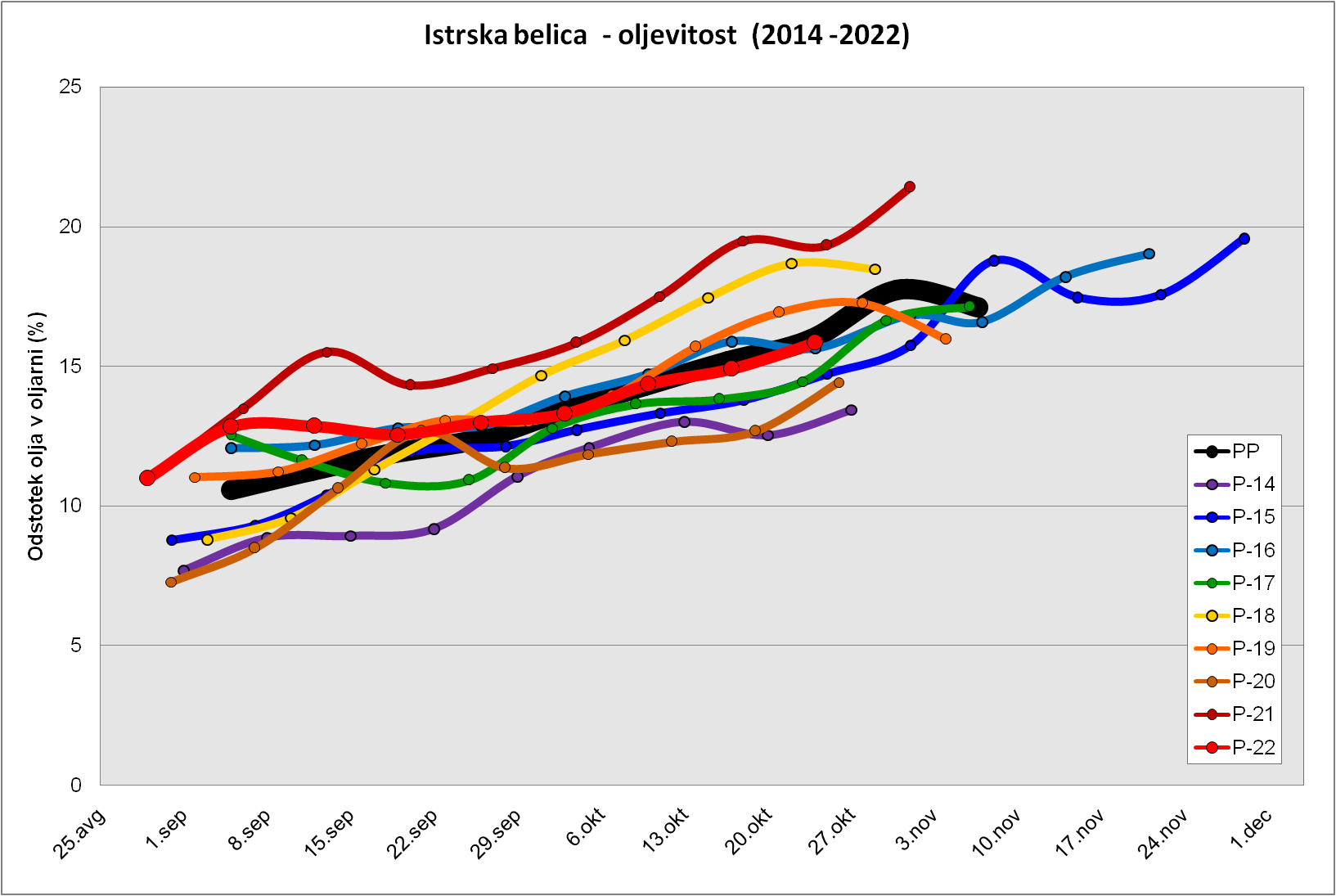 Povprečna trdota plodov pri sorti Istrska belica v letih 2014 do 2022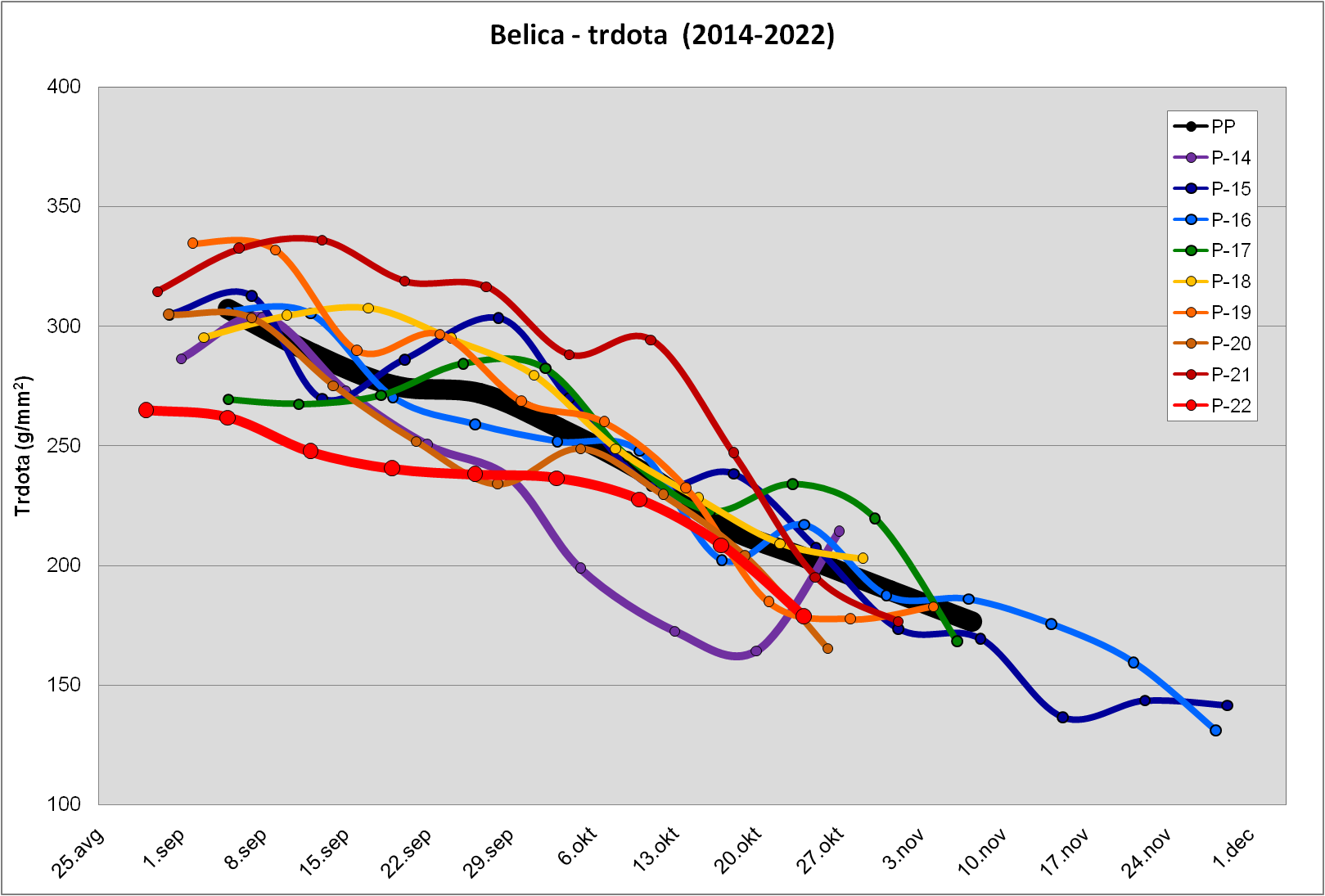 